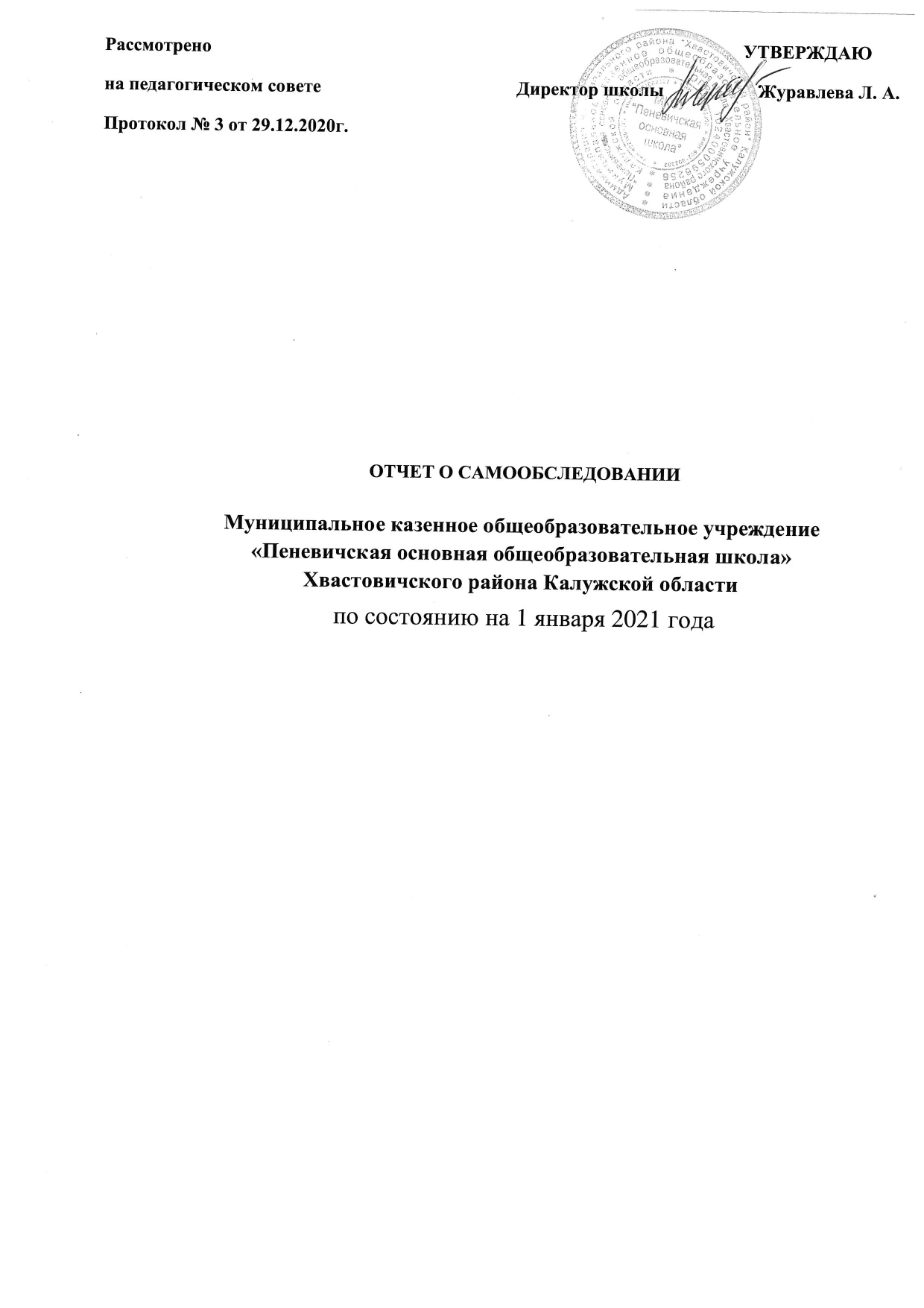 Название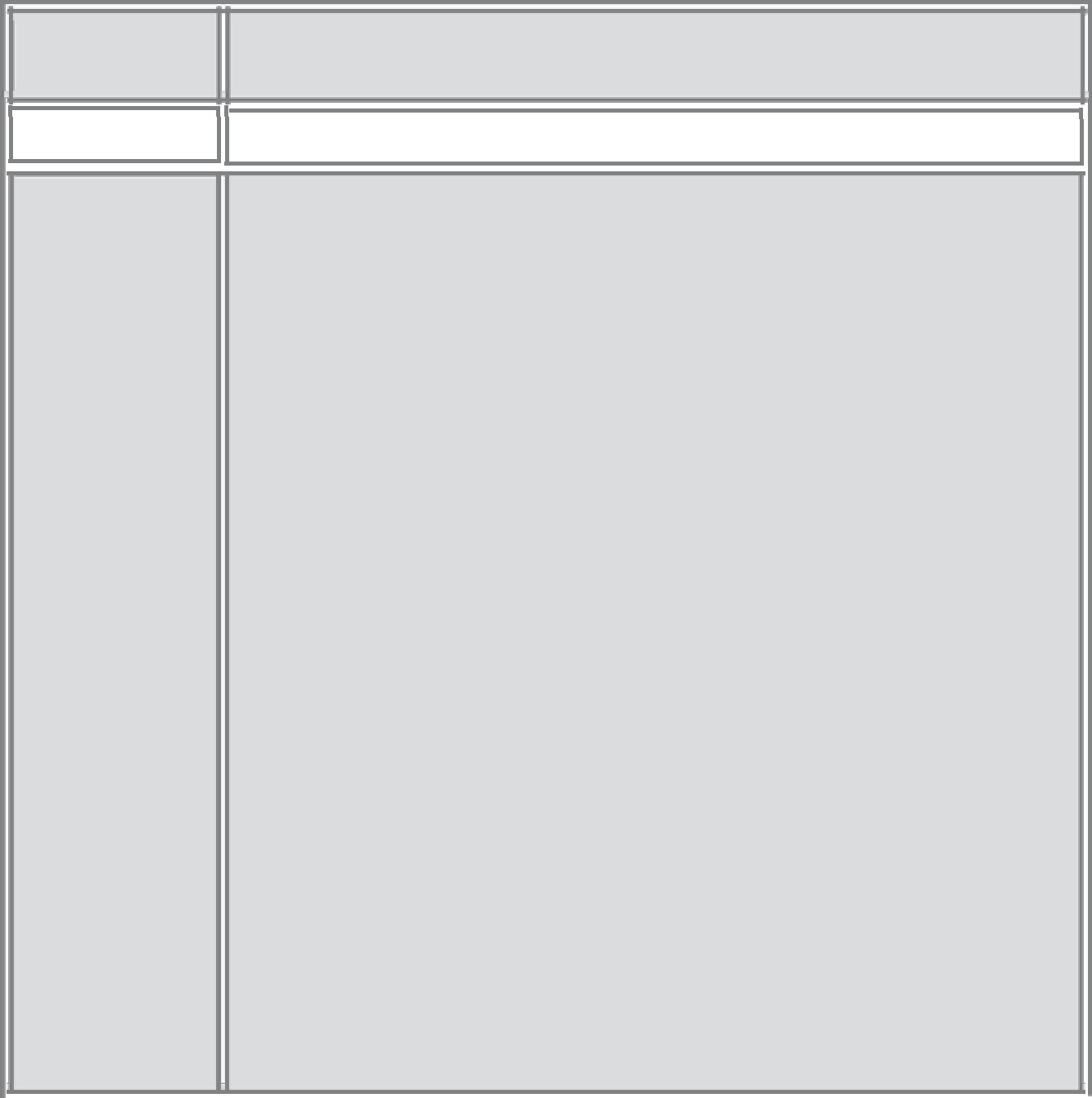 разделовОбщая информацияСодержаниеАналитическая частьМуниципальное казенное общеобразовательное учреждение «Пеневичская основная общеобразовательная школа» Хвастовичского района Калужской областиУчредителем школы является Муниципальный район «Хвастовичскийрайон».Директор школы  Журавлева Людмила АлександровнаЛицензия №423 от 14декабря 2015г. серия 40 Л01 №0001421 . Приложение к лицензии серия 40П 01 №0002245 уровень образования:Дошкольное образованиеНачальное общее образование.Основное общее образование. Дополнительное образование:1.Дополнительное образование детей и взрослых.Приказ Министерства образования и науки Калужской области от 14 декабря 2015г. №2735 Свидетельство аккредитации №164 от 14 декабря 2015г. серия 40А 01 №0000355Срок действия до 11.04.2023г. Приложение 1 от 14.12.2015г.№164. Уровень образования:Начальное общее образование.Основное общее образование. Серия 40А 01 № 0000434Режим	работы: с 07.30-16.00Единоличным исполнительным органом образовательной организации является директор школы.Особенности управления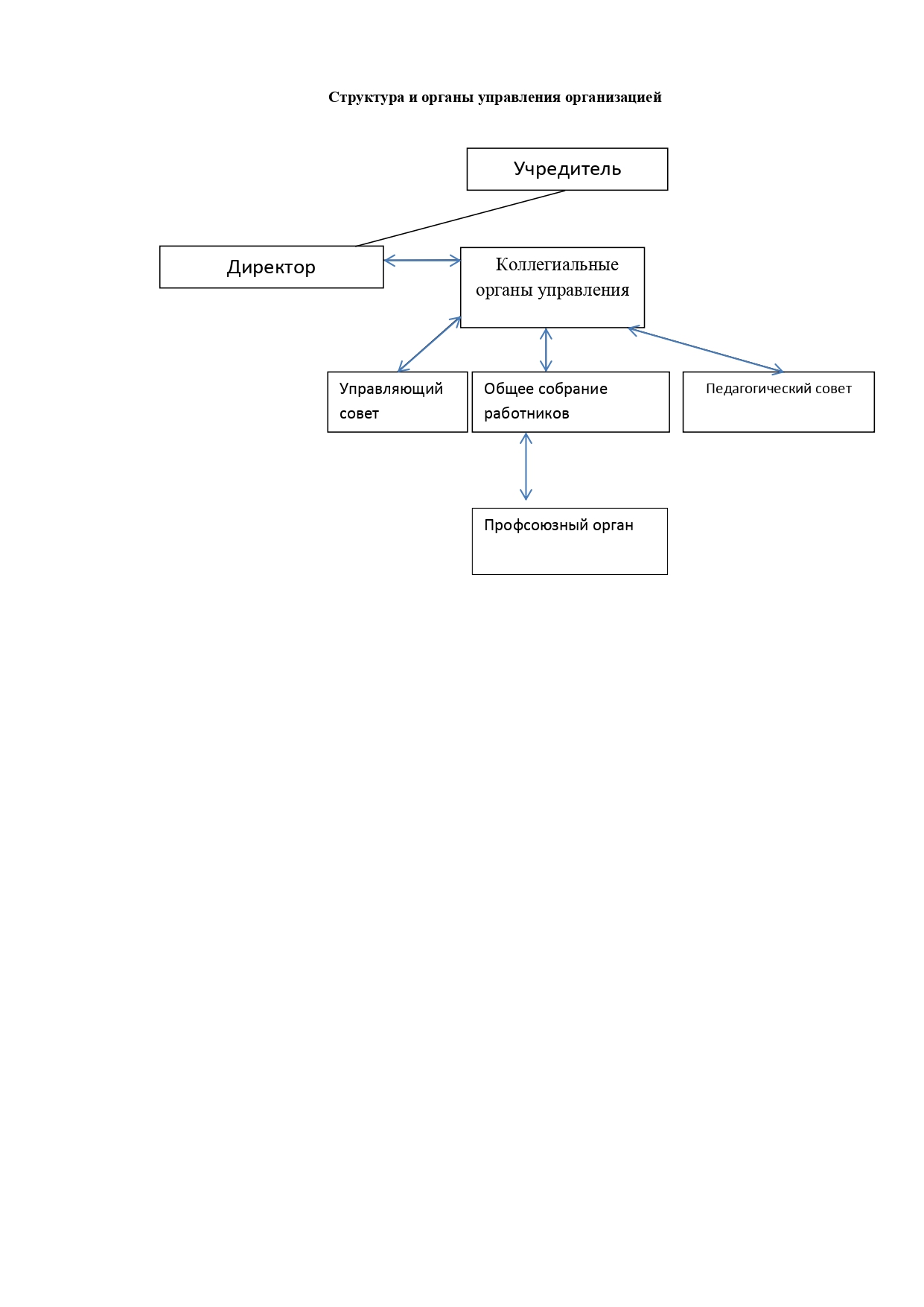 Особенности управленияОрганами коллегиального управления являются: общее собрание работников школы, Управляющий Совет, педагогический совет, профсоюзный комитет. Все участвуют в организации, управлении образовательным и воспитательным процессами школы.Режим учебной деятельности соответствует санитарно-гигиеническим требованиям .В школе обучалось – 45 учеников, количество классов -9.В школе реализуются программы начального основного образования с численностью учащихся -26 человек и основного общего образования– 19 человек.  Режим образовательной деятельности - одна смена, пятидневнаяОбразовательная	неделя.деятельность	Продолжительность учебного года и каникул. – с 01.09.-31.05.продолжительность каникул – 1 класс – 39 дней, 2-9 классы- 32 дня.Дополнительные общеразвивающие программы имели в прошедшем календарном году следующие направления: -спортивно- оздоровительное -30учащийся; -художественно-эстетическое - 17учащихся;Качество знаний составило – 38%Успеваемость – 100%№ п/п12Мероприятияолимпиады по предметамЖивая классикаУровеньмуниципальныймуниципальныйКол-во94Результат8участника1 - победитель победительКачество предоставленияобразовательных услугКонкурс сочиненийКонкурсы детского творчестваталанты и поклонникирегиональный муниципальныймуниципальныймуниципальный1	победитель3	победитель10	победитель106	лауреаты1	1 лауреатНаучно-практическая конференция имени ЧижевскогоУчастие в акциях8.	Спортивные соревнования: (шашки, шахматы, шиповка юных, гимнастика, пионербол, лажные гонки, настольныйтеннис, легкая атлетика, нормы ГТОрегиональный	0муниципальный	0региональный	1региональный	5муниципальный5муниципальныйпобедительпризерпобедители участники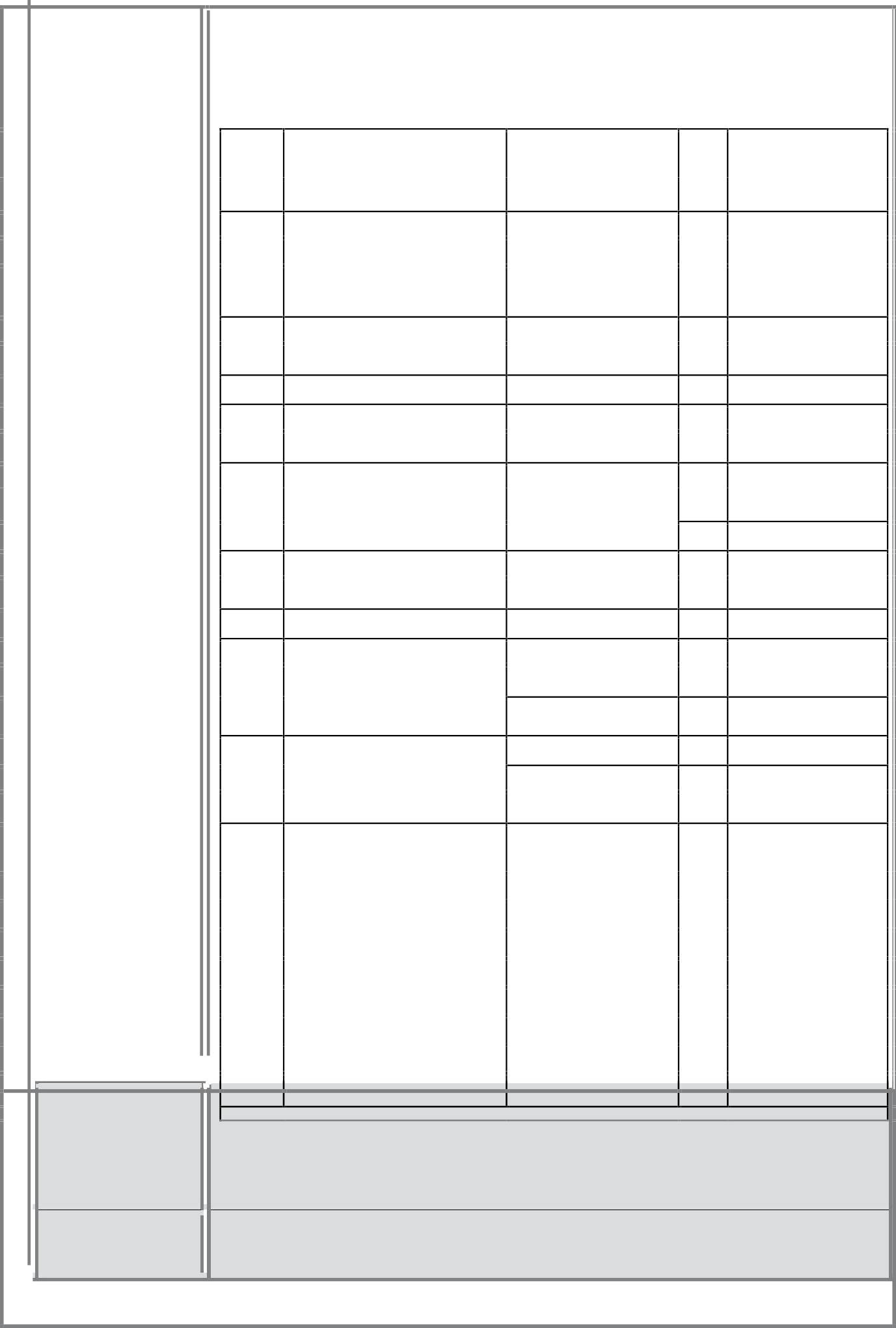 Востребованнос	Обучалось в 9 классе -2 ученика, сдали ОГЭ- 0 учащихся. Поступили вть выпускников	лицей – 2 учащихся. Процент поступления в лицей - 100%школы	Процент выпускников, трудоустроенных без продолжения получения образования -0%В школе имеется локальный акт, регламентирующийРезультаты удовлетворенности родителей учащихся качеством учебно-воспитательного процесса, полученные в ходе анонимного анкетирования выглядят следующим образом: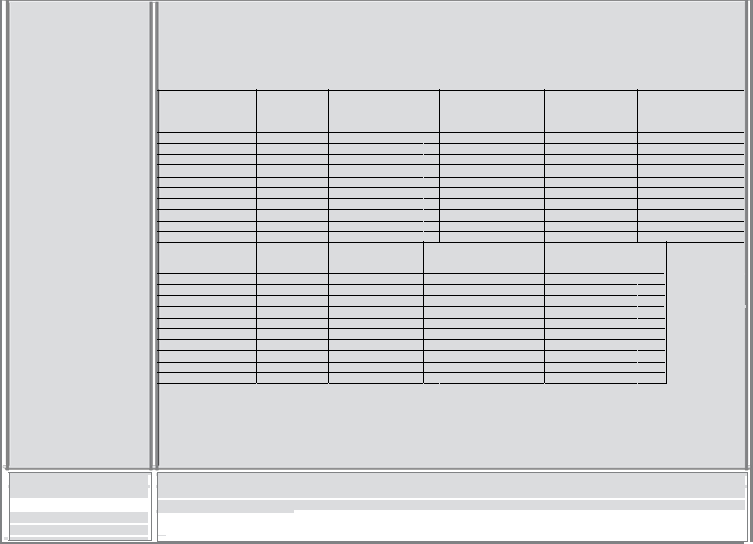 Кадровое укомплектованн остьДоля педагогических работников с высшим образованием – 5 (50%). Категорийность педагогических работников – I категории -1 (10%). Группы педагогических работников по стажу работы:– до 5 лет -0,	15-20 лет- 5-5-10 лет-1,	20-25 лет-4-10-15 лет-2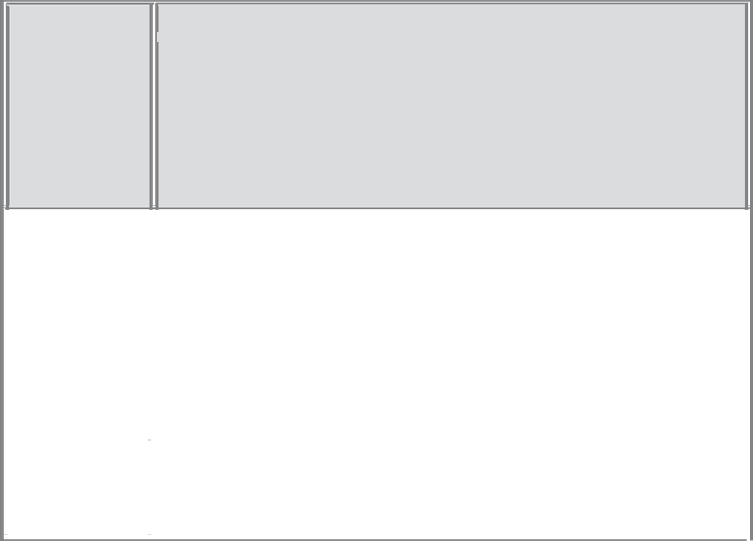 Возрастной состав педагогических работников :–моложе 25 лет –нет,В прошедшем календарном году курсы повышения квалификации прошли:8 учителей  В школе отсутствуют педагогические работники, не реализующие основные образовательные программы.Участие в региональном конкурсе профессионального мастерства педагогических работников - нет.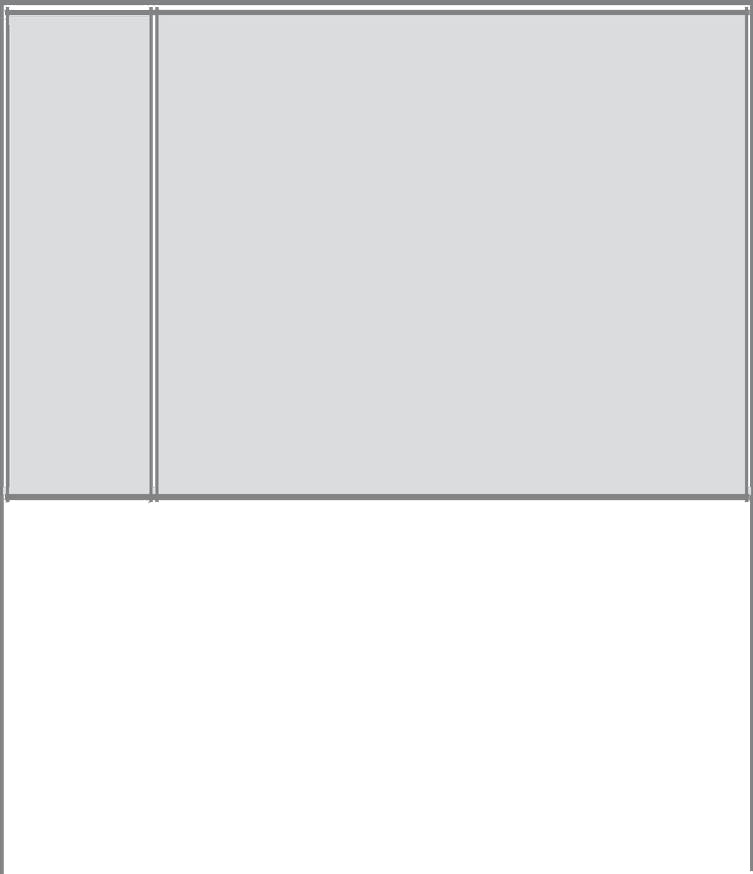 Показателидеятельности общеобразовательной организации, подлежащей самообследованию (утв. приказомМинистерства образования и науки РФ от 10 декабря 2013 г. N 1324)процедуры проведения ВШК.процедуры проведения ВШК.процедуры проведения ВШК.процедуры проведения ВШК.процедуры проведения ВШК.процедуры проведения ВШК.процедуры проведения ВШК.процедуры проведения ВШК.ВнутреннееКлассвсегоПереведеныОставленыОтличникХорошистыХорошистыоцениваниеучащивнаикачества		хся	следующий	повторноекачества		хся	следующий	повторноекачества		хся	следующий	повторноекачества		хся	следующий	повторноекачества		хся	следующий	повторноекачества		хся	следующий	повторноекачества		хся	следующий	повторноекачества		хся	следующий	повторноеобразованияклассобучение187100025500023880007455000354400016440000766000283300029220000ИТОГО454410%0%37%КлассвсегоОтличникХорошистыНеуспевающНеуспевающучащиииеиехся180011250200380700450300540100640000760200830200920000ИТОГО450%37%          1          1Методическое обеспечениеЖурналы:Управление современной школой Справочник руководителя школы Практика административной работы Справочник классного руководителя Учительская газетаУМК учителей предметников.Библиотечно- информационно е обеспечениеИспользуемые учебники соответствуют федеральному перечню . Общее количество учебных и учебно-методических пособий, используемых в образовательном процессе – 850 шт.Материально- техническая базаЗдание школы кирпичное. Введено в эксплуатацию в 2002 году. Рассчитано на 108 мест. Имеется сельхозучасток – 1 га. На  территории школы находится котельная. Школа оснащена всем необходимым для организации учебного процесса.Статистический отчетСтатистический отчетПоказатели деятельностиОбщая численность учащихся - 45Количество учащихся , проходящих обучение по программам начального образования- 26Количество учащихся , проходящих обучение по программам основного образования- 19Процент показателей успеваемости:01.01.2020- 31.08.2021 -28%01.09.219- 31.12.2020– 37%ВыводыКачество знаний не на должном уровне прежде всего из-за того, что каждый ученик не обследуется медико-психолого-педагогической комиссией с целью выявления причин непреодолимых трудностей в учебе. Не каждый учитель стремится дифференцировать помощь, оказываемуюшкольнику, с тем, чтобы слабых детей поднять на нужную образовательную ступень. Необходимо обучить учителей организации инклюзивному образованию, чтобы быть готовым к работе с учащимися ОВЗ. Недостаточная мотивация учащихся к внеурочным занятиям и вовлечение их в самостоятельную деятельность.N п/пПоказателиЕдиницаизмерения1.Образовательная деятельность1.1Общая численность учащихся45человек1.2Численность учащихся по образовательной программе начального общегообразования26 человек1.3Численность учащихся по образовательной программе основного общегообразования19 человек1.4Численность учащихся по образовательной программе среднего общегообразования0 человек1.5Численность/удельный вес численности учащихся, успевающих на "4" и"5" по результатам промежуточной аттестации, в общей численности учащихся17человек/37%1.6Средний балл государственной итоговой аттестации выпускников 9 классапо русскому языку 01.7Средний балл государственной итоговой аттестации выпускников 9 классапо математике01.8Средний балл единого государственного экзамена выпускников 11 классапо русскому языку- балл1.9Средний балл единого государственного экзамена выпускников 11 классапо математике- балл1.10Численность/удельный вес численности выпускников 9 класса,получивших неудовлетворительные результаты на государственной итоговой аттестации по русскому языку, в общей численностивыпускников 9 класса0 человек/0%1.11Численность/удельный вес численности выпускников 9 класса,получивших неудовлетворительные результаты на государственной итоговой аттестации по математике, в общей численности выпускников 9класса0 человек/0%1.12Численность/удельный вес численности выпускников 11 класса,получивших результаты ниже установленного минимального количества баллов единого государственного экзамена по русскому языку, в общейчисленности выпускников 11 классачеловек/%1.13Численность/удельный вес численности выпускников 11 класса,получивших результаты ниже установленного минимального количества баллов единого государственного экзамена по математике, в общейчисленности выпускников 11 классачеловек/%1.14Численность/удельный вес численности выпускников 9 класса, неполучивших аттестаты об основном общем образовании, в общейчисленности выпускников 9 класса0человек/0%1.15Численность/удельный вес численности выпускников 11 класса, неполучивших аттестаты о среднем общем образовании, в общейчисленности выпускников 11 классачеловек/ %1.16Численность/удельный вес численности выпускников 9 класса,получивших аттестаты об основном общем образовании с отличием, вобщей численности выпускников 9 класса0человек/%1.17Численность/удельный вес численности выпускников 11 класса,получивших аттестаты о среднем общем образовании с отличием, в общейчисленности выпускников 11 классачеловек/%1.18Численность/удельный вес численности учащихся, принявших участие вразличных олимпиадах, смотрах, конкурсах, в общей численностиучащихся25 человек55%1.19Численность/удельный вес численности учащихся-победителей ипризеров олимпиад, смотров, конкурсов, в общей численности учащихся,в том числе:20 человек/44%1.19.1Регионального уровня6человек/13%1.19.2Федерального уровнячеловек/%1.19.3Международного уровнячеловек/%1.20Численность/удельный вес численности учащихся, получающихобразование с углубленным изучением отдельных учебных предметов, вобщей численности учащихсячеловек/%1.21Численность/удельный вес численности учащихся, получающихобразование в рамках профильного обучения, в общей численности учащихсячеловек/%1.22Численность/удельный вес численности обучающихся с применениемдистанционных образовательных технологий, электронного обучения, вобщей численности учащихсячеловек/%1.23Численность/удельный вес численности учащихся в рамках сетевойформы реализации образовательных программ, в общей численности учащихсячеловек/%1.24Общая численность педагогических работников, в том числе:10 человек1.25Численность/удельный вес численности педагогических работников,имеющих высшее образование, в общей численности педагогическихработников5 человек/50 %1.26Численность/удельный вес численности педагогических работников,имеющих высшее образование педагогической направленности (профиля),в общей численности педагогических работников4 человек/40%1.27Численность/удельный вес численности педагогических работников,имеющих среднее профессиональное образование, в общей численности педагогических работников6 человек/60%1.28Численность/удельный вес численности педагогических работников,имеющих среднее профессиональное образование педагогической направленности (профиля), в общей численности педагогическихработников6 человек/60%1.29Численность/удельный вес численности педагогических работников,которым по результатам аттестации присвоена квалификационнаякатегория в общей численности педагогических работников, в том числе:3человек/24%1.29.1Высшаячеловек/%1.29.2Первая1 человек/10%1.30Численность/удельный вес численности педагогических работников вобщей численности педагогических работников, педагогический стажработы которых составляет:человек1.30.1До 5 лет0 человек/16%1.30.2Свыше 30 лет3человек/30%1.31Численность/удельный вес численности педагогических работников вобщей численности педагогических работников в возрасте до 30 лет0человек/%1.32Численность/удельный вес численности педагогических работников вобщей численности педагогических работников в возрасте от 55 лет1человек/10 %1.33Численность/удельный вес численности педагогических иадминистративно-хозяйственных работников, прошедших за последние 5 лет повышение квалификации/профессиональную переподготовку по профилю педагогической деятельности или иной осуществляемой в образовательной организации деятельности, в общей численностипедагогических и административно-хозяйственных работников10человек/100%1.34Численность/удельный вес численности педагогических иадминистративно-хозяйственных работников, прошедших повышение квалификации по применению в образовательном процессе федеральных государственных образовательных стандартов в общей численностипедагогических и административно-хозяйственных работников6 человек/50%2.Инфраструктура2.1Количество компьютеров в расчете на одного учащегося0,24единиц2.2Количество экземпляров учебной и учебно-методической литературы изобщего количества единиц хранения библиотечного фонда, состоящих на учете, в расчете на одного учащегося21 единиц2.3Наличие в образовательной организации системы электронногодокументооборотада2.4Наличие читального зала библиотеки, в том числе:нет2.4.1С обеспечением возможности работы на стационарных компьютерах илииспользования переносных компьютеровда2.4.2С медиатекойнет2.4.3Оснащенного средствами сканирования и распознавания текстовда2.4.4С выходом в Интернет с компьютеров, расположенных в помещениибиблиотекида2.4.5С контролируемой распечаткой бумажных материаловда2.5Численность/удельный вес численности учащихся, которым обеспеченавозможность пользоваться широкополосным Интернетом (не менее 2Мб/с), в общей численности учащихся10человек/22%2.6Общая площадь помещений, в которых осуществляется образовательнаядеятельность, в расчете на одного учащегося 1323,4 кв.м